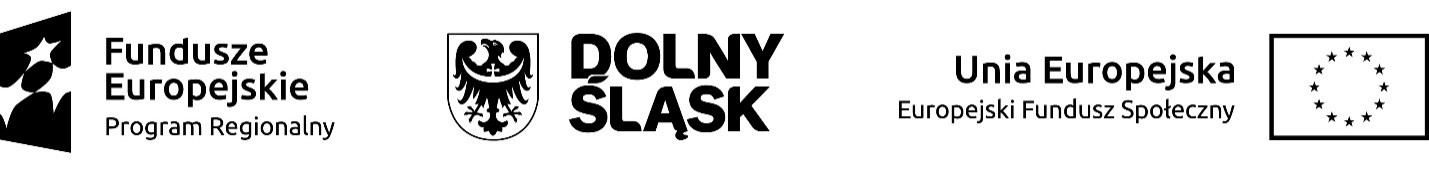 ZAŁĄCZNIK NR 1 -  FORMULARZ CENOWY DO OFERTY NA DOSTAWĘ SPRZĘTU MULTIMEDIALNEGONazwa Wykonawcy: ……………………………………………………………….Adres Wykonawcy:…………………………………………………………..….…NIP:…………………………………………………………………………………………Nr tel.……………………………………………………………………………….….…Adres e-mail: ………………………………………………………………………….Podpis i pieczęć osoby uprawnionej………………………………………………..l.pOpisJednostkaIlośćCena brutto jednostkowaCena brutto łączna1.Zestaw interaktywny (tablica, projektor, głośnik, uchwyt, okablowanie)Komunikacja i zasilanie tablicy z komputerem za pomocą przewodu USB.Boczna belka narzędziowa trwale nadrukowana na prawej i lewej stronie obszaru roboczego, aktywująca najczęściej używane funkcje oprogramowania tablicy (min. wybór kolorów, cofniecie i powtarzanie ostatnich czynności, zapis pliku, uruchamianie oprogramowania tablicy i wywołanie procesu kalibracji).Gwarancja na tablicę min. 3 lataObsługa min. dziesięciu jednoczesnych dotknięć umożliwia pracę kilku użytkowników na raz z materiałem interaktywnym na tablicy wykorzystując dołączone pisaki, inne przedmioty lub swoje palce do pisania i do wykonywania gestów.Rozpoznawanie gestów wielodotyku: dotknięcie obiektu w dwóch punktach i obracanie punktów dotyku wokół środka – obracanie obiektu, dotknięcie obiektu w dwóch punktach i oddalanie lub przybliżanie punktów dotyku – zwiększanie i zmniejszanie obiektu.Autoryzowany przez Producenta serwis na ternie Polski.Polska wersja językowa oprogramowania.Współpraca z systemami operacyjnymi.Bezpłatna  aktualizacja oprogramowania przez okres min. 3 lat.Parametry techniczne projektora: 
Technologia DLPJasność	min. 3000 ANSIKontrast	min. 18000:1Rozdzielczość natywna min. XGA 1024 x 768 (wymagany format 4:3) Projektor musi umożliwić wyświetlenie obrazu wykorzystującego całą powierzchnię zaproponowanej tablicy interaktywnej z odległości nie większej niż 105 cmKompatybilne rozdzielczości UXGA, SXGA, WXGA, HD, XGA, SVGAPoziomu szumu  	max 29 dB (w trybie ekologicznym)Żywotność lampy min. 4500 godzin (w trybie maksymalnej jasności) min. 6000 godzin (w trybie oszczędnym)Wejścia	1 x HDMI (HDCP) z obsługą audio, 2 x 15 Pin D-Sub VGA, S-Video, Composite RCA, 3.5mm Audio Mini Jack, USBZarządzanie RS232 – zdalne zarządzanieWyjścia	3.5mm Audio Mini Jack,  15 Pin D-Sub VGAGłośnik	min. 2WMoc lampy max 200WKorekcja trapezu	min. ± 40 stopni, pionCertyfikaty i standardy: ISO9001 dla producenta sprzętu oraz CE dla produktu Gwarancja projektor: min. 24 miesięcy; lampa: min. 12 miesięcy / 1000 godzin (w zależności co nastąpi pierwsze)wymagana jest polska gwarancja producenta, potwierdzona pismem autoryzowanego przedstawiciela producenta na terenie Polski, że produkt objęty jest polską gwarancją Inne wymagania	menu projektora w języku polskim, wsparcie technologii 3D, zużycie energii w trybie czuwania poniżej 1W, bezfiltorwa konstrukcja projektora (brak konieczności wymiany elementów eksploatacyjnych innych niż lampa) oświadczenie przedstawiciela producenta na terenie Polski, mówiące o dostępności materiałów eksploatacyjnych co najmniej przez okres 60 miesięcy od daty dostawy (na wezwanie Zamawiającego).Uchwyt ścienny do projektora: ramię projektora do krótkiej projekcji, dedykowane do zaoferowanego projektora lub uniwersalne, umożliwiające regulację projektora odpowiednio do tablicy (uzyskanie obrazu 80 cali), okablowanie do projektora wewnątrz ramienia montaż ramienia do ściany przy zachowaniu maksymalnej sztywności (minimum na 4 śruby). Dostawa wraz z montażem.2Głośniki dopasowane do tablicy; stereo, moc głośników, 40VGwarancja min. 5 latzestaw12.Płytka rozwojowa - moduł edukacyjnypłytka rozwojowa ma na celu zachęcenie najmłodszych do programowania oraz tworzenia nowych projektów. SpecyfikacjaProcesor z rdzeniem ARM Cortex M0AkcelerometrMagnetometrBluetoothWyświetlacz: matryca LED 5x53 przyciski: reset oraz dwa przyciski użytkownikaStatusowa dioda LEDZłącze microUSBZłącze baterii: 2-pinowe, raster 2 mm (z kompatybilnym przewodem)23 złącza (w tym 5 złącz bananowych)Wymiary: 52 x 43 mmsztuka133.Roboty do nauki programowania Ozobot lub inne równoważne roboty do nauki programowania dzieci od 5 roku  życia rozwijające myślenie logiczne i algorytmiczne,Zestaw zawiera:1x Ozobot Bit lub inny robot - czarny1x Ozobot Bit lub inny robot  - biały4x nakładka - biała, czarna, żółta, niebieska2x etui2x przewód USB do ładowania1x karta kodów1x instrukcjaZestaw 34.Kabel USB do połączenia z PCIlość złączy A 1 x Złącze A  złącze męskie USB 2.0 A Ilość złączy B  1 x Złącze B  złącze męskie mini-A-USB Zastosowanie  USB 2.0ilość25.Zestaw baterii litowych Baterie dla zapewnienia odpowiedniego źródła zasilania na potrzeby różnych aparatów fotograficznych i innych urządzeń zasilanych bateriami litowymiRodzaj: Bateria litowaRozmiar: CR2025Napięcie [V]: 3.0Opakowanie: Blister -  6 sztzestaw206.listwy zasilające z zabezpieczeniem przeciwprzepięciowym,  (przedłużacz)  min. 5 gniazdek z uziemieniem i z osobnymi    włącznikami, długość min. 3 msztuka37.listwa zasilająca - przedłużacz bryzgoszczelny, odporny na  (przedłużacz)  zachlapania płynami, 5 gniazdek z uziemieniem  wyposażonych w samozamykające się  klapki, długość przewodu: 3 m.sztuka38.Zestaw pilotów radiowych:Bezprzewodowe systemy szybkiego przeprowadzania i natychmiastowego sprawdzania testów dają  możliwość wykonania kilku rodzajów testów wyboru, ankiet, głosowań; zestaw 32 pilotów, odbiornik, walizka do przechowywania pilotów, oprogramowanie (licencja wieczysta) pozwalające po przeprowadzeniu testu na natychmiastowe otrzymanie szczegółowych wyników; zasilanie pilotów baterie: AA lub AAAParametry:Zasięg działania - 60 metrówPrzyciski - 5 przycisków (1/A - 5/E)Przycisk do zmiany kanałuZasilanie - 1 bateria CR2032WyświetlaczDioda LED - sygnalizuje odebranie odpowiedzi przez systemKompatybilny z odbiornikami  RF+(RRRF-03), RF (RRRF-04)zestaw19.Laptop z oprogramowaniem • przekątna ekranu LCD  13.3 cali • typ procesora  Intel Core i3 • rodzaj dysku twardego  SSDPamięć:• wielkość pamięci RAM  8 GB • liczba gniazd pamięci 2 szt.Wyświetlacz:• rozdzielczość LCD 1920 x 1080 pikseli • powłoka ekranu matowa Procesor• ilość rdzeni: 2 szt. • dysk twardy pojemność dysku SSD 128 GB • Karta graficzna zintegrowanaInterfejs:• standard interfejsu HDMI , USB 3.1 , USB Type C • komunikacja: Bluetooth • czytnik kart pamięci MicroSDPozostałe cechy: • kamera HD • wbudowany mikrofon• gwarancja min. 2 latasztuka110.wizualizer sensor: CMOS; rozdzielczość efektywna: Full HD 1080p (1920 x 1080) Mpix; zoom cyfrowy" min. 6x; oświetlenie LED; porty komunikacyjne: USB i/lub HDMI, i/lub VGA; obszar skanowania: min.483 x 362 mmsztuka111.Karta pamięci 64 GB pojemność 64 GBprędkość przenoszenia plików 90 MB/snagrywanie w rozdzielczości Full HD (1080p) i 4K UHD (3840 x 2160p)Odporne na działanie wody, temperatury i promieniowania rentgenowskiego oraz wstrząsysztuka312.Zestaw czyszczący do sprzętu Zestaw zawiera:30 szt nasączonych chusteczek jednorazowych3 szt ściereczka z mikrofibry 180x180mm30ml płyn do czyszczenia optyki1 pędzelek1 gruszkaEtuizestaw113.Zestaw przenośnego oświetlenia Zestaw składa się z:1. lampa led studyjna – 1sztukadioda typu LED o mocy 100 W (odpowiednik 1000 W lampy halogenowej),temperatura barwowa: 5400 K,wysoki współczynnik oddawania barw Ra ≥ 95,płynna regulacja jasności,wbudowany cichy wentylator chłodzący - chłodzenie: pasywne (radiator), aktywne (wentylator),mocowanie akcesoriów typu Bowens,bezpiecznik: 10 A,zasilanie: 200~240 V 50 Hz,wymiary: 350 x 140 x 200 mm,waga: do 2.5 kg,2. statyw – 1 sztukaStatyw oświetleniowy przeznaczony do pracy w studiu fotograficznym. Jest wykonany z aluminium, co zapewnia niski ciężar i stabilność. Uniwersalna głowica umożliwia mocowanie szerokiej gamy lamp studyjnych, żarówek błyskowych i innego osprzętu. Dane techniczne: Wysokość maksymalna: 395cmWysokość minimalna: 120cmIlość sekcji: 4Udźwig: do 21kgAmortyzacja: powietrznaMateriał: aluminiumMocowanie: uniwersalne do lamp studyjnych i żarówekWaga: do 2.2kg3. softbox 60x90cm – 1 sztukasłuży do zmiękczania światła; Zmiękczone światło rozumiemy jako padające równomiernie z wielu kierunkówrozkładany jest na zasadzie parasolki, skraca to znacznie czas jego montażuPierścień montażowy umożliwia obracanie softboksu o dowolny kąt i blokowanie pozycji za pomocą śruby.zestaw1SUMA ŁĄCZNASUMA ŁĄCZNASUMA ŁĄCZNASUMA ŁĄCZNA